						Приложение № 1 к приказу МАУ ИМЦ									                        от___26.04.2024  № __59_____ Положение о городском конкурсе для обучающихся«Салют талантов»1. Общие положения1.1. Платная образовательная услуга «Организация и проведение творческих конкурсов для школьников, родителей, сверх услуг, финансируемых бюджетом» (городской конкурс для обучающихся «Салют талантов»).1.2. Городской конкурс для обучающихся «Салют талантов» проводится в рамках реализации плана мероприятий МАУ ИМЦ.1.3. Настоящее Положение определяет общий порядок организации и условия проведения городского конкурса для обучающихся «Салют талантов» (далее – Конкурс).1.4. Организатором Конкурса выступает МАУ ИМЦ г. Томска.2. Цель конкурса - создание организационно-методических условий для взаимодействия участников образовательных отношений в части развития творческих способностей и поддержки таланта у детей дошкольного возраста.3. Задачи конкурса.Повышение интереса к восприятию литературных произведений российских и зарубежных писателей.Развитие у детей художественного восприятия и эмоциональной отзывчивости на окружающий мир.Удовлетворение потребности детей в самовыражении через исполнительское искусство.Сохранение и развитие культурного потенциала, приобщение юных талантов к разным видам искусства (театральному, словесному, хореографическому и др.).Поддержка образовательных организаций, а также отдельных педагогов, способствующих духовно-нравственному и эстетическому развитию детей.Участники конкурса.Конкурс проводится среди обучающихся образовательных организаций. Возраст участников – от 3-х до 12 лет. Возрастные категории: 3-5 лет, 5-8 лет, 8-12 лет.Количество участников от каждой образовательной организации не ограничено.К участию в Конкурсе допускаются коллективные номера при условии индивидуальной оплаты.Организация Конкурса.Организацию и проведение Конкурса осуществляет оргкомитет (он же жюри), утвержденный приказом МАУ ИМЦ.Оргкомитет обеспечивает равные условия, объективность оценивания всем участникам Конкурса.В состав жюри входят методисты педагоги ОО.Жюри Конкурса оценивает и определяет победителей в соответствии с критериями оценки, определяемыми настоящим Положением.Члены жюри оценивают выступление каждого конкурсанта в соответствии с критериями, представленными в Положении по номинациям. Работы по завершению Конкурса не рецензируются.Условия и сроки проведения Конкурса.6.1. Срок проведения конкурса с 6 по 24 мая 2024 г.6.2. Участие в Конкурсе платное и составляет 200 рублей за одного участника. Допустимо коллективное участие на одну заявку. Если в заявке более одного человека (командное участие в конкурсе), то оплата производится дополнительно за каждого участника. Например, если в конкурсе участвуют 4 человека, соответственно оплата 800 рублей и т.п. 6.3. Алгоритм участия для участников:6.3.1. Оплатив услугу, отправив заявку и поставив галочку при ознакомлении с договором оферты, вы соглашаетесь с условиями договора публичной оферты, а также на обработку персональных данных.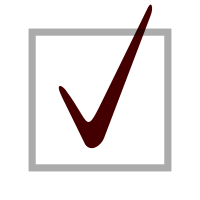 6.3.2.   Для регистрации участникам Конкурса необходимо:Шаг 1. Зайти на сайт МАУ ИМЦ по ссылке http://imc.tomsk.ru/?page_id=49724Шаг 2.  Оплатить участие до 23 мая 2024 г.  В назначении платежа указать «Салют талантов».Оплату можно произвести онлайн через Сбербанк по ссылкеhttp://sberbank.com/sms/shpa/?cs=1392335029832&psh=p&did=1712215789302000561а также по QR (можно использовать в приложениях любых банков)Код бюджетной классификации 00000000000000000131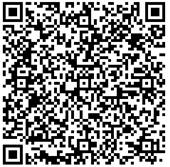 Шаг 3. Видеоролик загрузить на облачный сервис («Яндекс. Диск»).Шаг 2.  Заполнить ЗАЯВКУ (сопроводительный список) в формате Word. Выслать до 24 мая 2024 г. заявку в формате Word, ссылку на конкурсную работу (с открытым доступом), фото (скан) чека об оплате в оргкомитет по адресу: ooa555@yandex.ru с темой письма «САЛЮТ ТАЛАНТОВ».Образец заявки (сопроводительного списка)6.4. Работы, поступившие после 24 мая 2024 года, а также оформленные с нарушением требований к оформлению, к участию в Конкурсе не допускаются.  7. Номинации и критерии оценивания Конкурса:7.1. Театральная миниатюра:творческий этюд по мотивам любимых художественных произведений;кукольный театр;юмористические миниатюры и этюды;мюзикл;другое.Критерии оценивания «Театральная миниатюра»соответствие заявленной тематике (0-10 баллов);эстетическая ценность (0-10 баллов);качество использования вспомогательных средств: костюмы, декорации, аудио/видео или иного оформления (0-10 баллов);культура исполнительского мастерства, выразительность, артистичность (0-10 баллов);режиссёрское решение (0-10 баллов);соответствие репертуара возрасту исполнителей (0-10 баллов).7.2. Декламация басен, стихотворений, посвященных разным темамвременам года, природе;любимой воспитательнице (детский сад);стихотворения детских писателей;небылицы и юмор в стихах;басни;другое.Критерии оценивания «Декламация стихотворений»:знание и точность понимания текста (0-10 баллов);эмоциональность и экспрессивность исполнения, ее адекватность содержанию текста (0-10 баллов);осмысленность произношения (выразительность и чёткость произношения в соответствии с возрастными особенностями, уместный ритм и темп речи, сила голоса, деление речи на такты, паузация, логические ударения, интонирование, оптимальная звучность речи) (0-10 баллов);культура телодвижения (поза, жестикуляция, мимика, общение с аудиторией) (0-10 баллов);передача специфики жанра и стиля произведения (басня, лирическое стихотворение, патриотическая лирика, песня и т.д.) (0-10 баллов).7.3. Звонкий голосок (хоровое или сольное исполнение)русские народные песни;частушки;событийные песни (посвященные определенному событию, празднику и др.)современная песня;другое.Критерии оценивания «Звонкий голосок»:соответствие репертуара возрастным и индивидуальным возможностям исполнителей (0-10 баллов);качество исполнения (чистота интонирования, мягкое звукоизвлечение, ритмичность) (0-10 баллов);выразительность, раскрытие художественного образа исполняемого произведения (0-10 баллов);внешний вид участников, костюмное оформление (0-10 баллов).7.4. Движение и грация (соло, малые формы, ансамбли)современная хореография;русский народный танец;эстрадный танец;историко-бытовые танцы ХVI–ХIХ веков: полька, полонез, гавот, менуэт, вальс и др.цирковые номера;другие стили.Критерии оценивания «Движение и грация»соответствие репертуара возрасту исполнителей (0-10 баллов);соответствие музыкального сопровождения и жанра танца (0-10 баллов); качество исполнения: композиционное построение танца, техника исполнения движений, эмоциональность, выразительность (0-10 баллов);соответствие пластики движений, костюмов, реквизита содержанию музыкального образа произведения (0-10 баллов).8. Технические условия для видеороликов.На конкурс предоставляются видеоролики, снятые (созданные) любыми доступными средствами, соответствующие тематике конкурса.Требования к видеоролику:Формат видео: avi, mp4.Минимальное разрешение видеоролика – 720x480 (12:8 см).Продолжительность видеоролика – до 3 минут.Видеоролики должны быть оформлены информационной заставкой с именем и фамилией автора.Видеоролики загружаются на облачный сервис («Яндекс.Диск»). Использование при монтаже и съёмке видеоролика специальных программ и инструментов – на усмотрение участника.Участники сами определяют жанр видеоролика (интервью, репортаж, видеоклип, мультфильм и т.п.).В ролике могут использоваться фотографии.На конкурс не принимаются ролики рекламного характера, оскорбляющие достоинство и чувства других людей, не укладывающиеся в тематику Конкурса.9. Награждение.Участнику выдается сертификат, подтверждающий участие в данном мероприятии.  Авторы лучших работ в каждой номинации награждаются грамотами за 1, 2, 3 места. Место выдачи: ул. Киевская 89. О дате выдачи сертификатов и грамот будет сообщено дополнительно в новостной строке на сайте МАУ ИМЦ по ссылке http://imc.tomsk.ru.О дате выдачи сертификатов и грамот будет сообщено дополнительно в чате «ДОО ИМЦ ТОМСК» при поддержке Сферум по ссылке:  VK Мессенджер.№ п/ пФамилия, имя ребенкаВозрастФИО родителя, заполняющего договорНазвание работыНаименование образовательной организации (сокращенное)Номинация   ФИО сопровождающего педагога (одного, коллективно не допускается)Контактный телефон педагога и электронный адрес